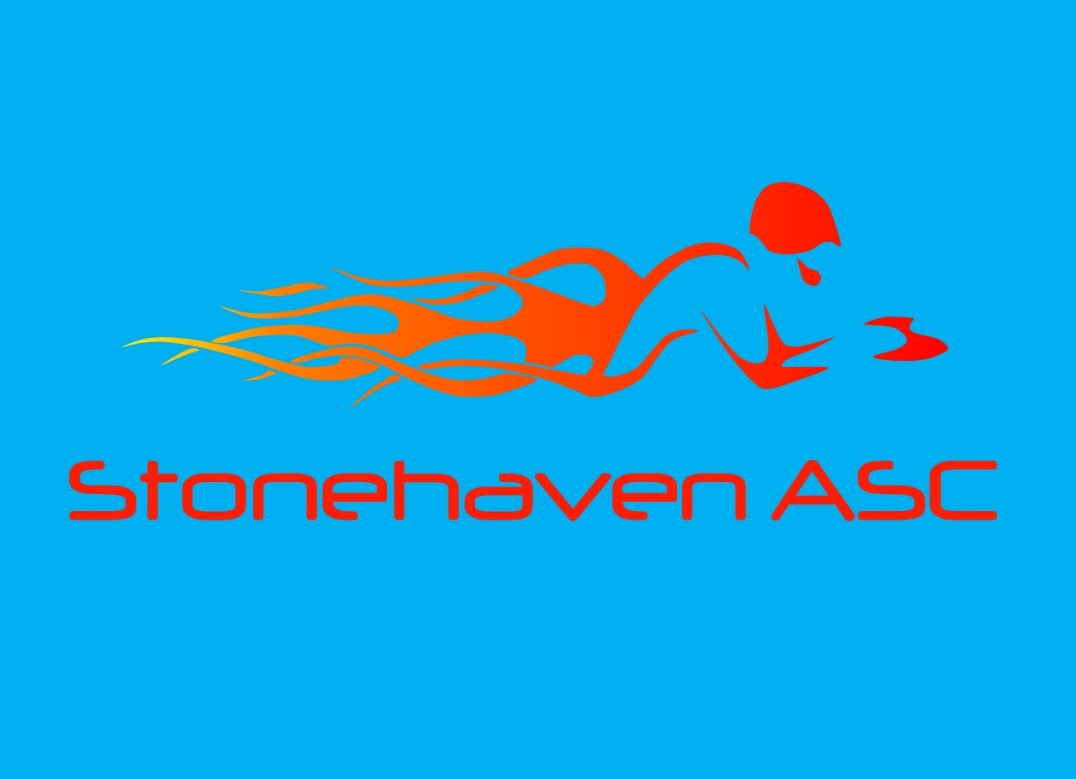 StonehavenAmateur Swimming ClubSpring MeetBANCHORY SWIMMING POOL24TH MARCH 2024L2/ND/020/MAR24MEET INFORMATION(UNDER WORLD AQUATICS AND SASA SWIMMING REGULATIONS)STONEHAVEN SPRING MEET 2024PROGRAMME OF EVENTSSESSION ONE			WARM UP	09:00			START	10:05SESSION TWO		WARM UP	13:30			START	 14:35A swimmer entering an age group 100m event may not enter the equivalent open sprint event for the same stroke.STONEHAVEN SPRING MEET 2024 Sunday 24th March 2024- Banchory Swimming PoolSUMMARY SHEETContact DetailsCLOSING DATE FOR ENTRIES IS FRIDAY 23RD FEBRUARY 2024Payment by BACS transfer to A/C no: 00154633 Sort Code: 80-09-68Please use your club name as reference.Declaration		(This declaration must be completed by all competing clubs)I confirm that all swimmers entered in this competition have paid their current SASA membership fee.Signed	   ___________________	Position in Club__________________Date      _______________________TECHNICAL OFFICIALSPool25 Metres, 6 Lanes, Anti-turbulence ropes, Starting Blocks deep end, Electronic Timing.  Level Deck Pool; Depth: 2metres both endsSessionsSession One		Warm Up 09:10 	-           Start 10:00Session Two		Warm Up 13:30 	-	 Start 14:20(SUBJECT TO CHANGE IF NECESSARY)EventsSee attached sheet for programme of events.  Open 100m IM	100m All Strokes for all Age Groups            Open 50m All strokes	                           A swimmer entering an age group 100m event may not enter the equivalent open sprint event for the same stroke.  All events are HDW.AgeAge on day of competition: 24th March 2024The Age Groups are: - 11/12 years, 13/14 years, 15/16 years, 17 and over.Entry Fees£7.00 PER INDIVIDUAL EVENT, £10 PER RELAY EVENTEntry fees should be paid by BACS to:A/C no: 00154633 Sort Code: 80-09-68Please include your club name in your payment reference.Please note the entry file and summary sheet must be received by email by the closing date.  Paper summary sheet and cheque to cover entry fees must be received by post within three working days of the closing date or by BACS.RefundsNo refunds will be given after the closing date with the exception of Medical withdrawals, as detailed below. Fees for rejected entries will be returned as soon as possible after the event.Meet EntriesThis is a club meet and entries will not be accepted from composite teams.Entries will be accepted on a whole club, first come, first accepted basis.  Clubs will be accepted as a whole, or not at all.  However, there may be a number of reserve swimmers to replace any withdrawals received.All entries must be on Hy-tek Team Manager entry file.  Entry files may be obtained by downloading from the North District website (www.sasanorth.org.uk), or by contacting sascmeetsecretary@gmail.comEntries must be submitted using the most up to date personal best times for all swimmers at time of entry.  Swimmers entered with No Time (NT) will be rejected.Entries may have to be limited dependent upon numbers received. Times do not require to be accredited but should be real times achieved at non accredited meets or club time trials.Heats will be swum with all age groups combined and swimmers seeded by entry times.  Where possible the accepted entries for each age group will be equal, but if an age group is under-subscribed, the organising committee reserves the right to include additional entries in other age groups.  Lists of accepted participating swimmers and a draft programme will be emailed to each club.Please email the entry file and summary sheet to: -sascmeetsecretary@gmail.comENTRIES WILL OPEN 1ST FEBRUARY 2024.CLOSING DATE FOR ENTRIES IS FRIDAY 23RD FEBRUARY 2024, OR WHEN THE MEET IS FULL, WHATEVER IS EARLIER.AwardsMedals will be awarded to 1st, 2nd and 3rd place in each age group, and to 1st, 2nd and 3rd place in open events.WithdrawalsWithdrawals prior to the competition should be emailed to: -sascmeetsecretary@gmail.com To arrive no later than 5pm, Friday 22nd March 2024All details must be included on e-mail withdrawals i.e., Name, Event No, Stroke, SASA No. etc.NB Telephone withdrawals will not be accepted under any circumstances.Withdrawals on the day should be submitted on the withdrawal forms made available and should be presented to the Recorders table at least 1 hour prior to the start of the first session and updated accordingly one hour before the start of each session thereafter.Medical WithdrawalsPlease note that swimmers withdrawing on medical grounds, will only be granted a refund on production of a letter from a suitably qualified professional confirming withdrawal is recommended.  The letter must be received within 7 days following the meet and should be dated no earlier than the closing date and no later than the day following the competition.MarshallingMarshalling will take place on poolside.  All swimmers, including reserves, must attend marshalling before their events and are advised to attend in good time. (The suggested minimum is 6/7 heats or 1 event in advance.)  The start of a race will not be delayed for absent swimmers and swimmers who have not presented themselves to the marshals prior to their heat leaving at the first marshalling area will not be permitted to swim. There will be no marshalling for relay events.Technical OfficialsLists of Technical Officials should be submitted to our STO Coordinator by email at the time of entry. stonehaven.sto@gmail.comThere is an expectation that the number of officials provided should be reflected by the number of swimmers entered in order to ensure the meet will be accredited.Judges and Timekeepers in training, who are requiring specific signatures, should make this clear in their request.  Requests will be accommodated only if the referee considers it practical.CateringA light lunch will be provided for Technical Officials assisting at both sessions.  Lunch tickets for coaches are available at a cost of £5 each. Clubs wishing to purchase tickets should complete this section of the Entry Form Summary sheet.Photography / Mobile PhonesPlease note that anyone wishing to use photographic equipment must complete the Photography Permission Form accessed by QR code in the Participant Information and on posters displayed at the venue on the day. Wristbands will be provided on the day.It is not permitted to take photos or videos including those acquired on mobile phones unless a Photography Permission Form has been completed.No flash photography is permitted at any time within the competition pool area.Mobile phones must be switched to silent in the pool hall and are not permitted in the changing village.  Use of mobile phones within the building is limited to designated areas.Any individuals wishing to post images on social media should ensure that only their swimmer is identifiable unless permission has been obtained from the individuals and their parents/guardian.Meet RegulationsNo guarantee can be given by Stonehaven ASC that the event will take place at a particular time, or any date, and Stonehaven ASC reserves the right to reschedule the event without notice and without liability for so doing.  It is expected that this would only happen because of unforeseen circumstances.In the event of postponement, cancellation or abandonment of the event, refunds if any, will be made at the absolute discretion of Stonehaven ASC.  Stonehaven ASC will have no legal liability to make a refund or to pay any form of consequential or indirect damage such as loss of enjoyment, travel, and accommodation costs.NotesAll swimmers entered must have paid their SASA membership fee for the current year.  Registration numbers must be shown on entry files.  A licence has been granted for this competition and accreditation will be applied for to the SASA North District.Poolside access will be limited to one Coach per 10 swimmers, with a maximum of 3 Coaches at any one time.Participating clubs will receive one copy of start sheets and results will be posted at the pool during the events and after the event on the North District website.Stonehaven ASC reserves the right to amend the programme at any time.Lockers provided in the changing rooms should be used to store all belongings.  The meet organisers and the facility management cannot be held responsible for items lost during the course of the event.Seating areas will be allocated to each team. Teams are responsible for clearing their seating area of belongings, litter etc. before leaving at the end of the competition day.Data ProtectionPersonal data acquired from competitors to allow for the operation of this meet will be held securely and used only for the purpose of managing the meet, including the reporting of results, in line with GDPR guidance.Technical SwimsuitsAs of 1st September 2022, new regulations have come into force regarding technical swimsuits.  Swimmers aged 13 years and under cannot compete wearing technical suits in Scottish Swimming licenced or registered events.Transgender and Non-binary policyAs of the 1st January 2024 the Scottish Swimming Transgender & Non-Binary Competition Policy was implemented nationally across all aquatics sports.  Any policy related matters that arise during the event should be reported to and will be recorded by the Meet Convenor/Lead Referee and these matters will be communicated to and managed post event by the relevant Scottish Swimming Staff. At no point will members be challenged on the day of a competition with any matters being resolved post event.As a result of this policy being implemented, any competitor intending to compete within the Female category at this event will be required to provide confirmation that their birth sex is female when signing up to the meet conditions through entry. By entering the Female category, athletes are therefore confirming their birth sex is female and are eligible to compete in the Female category.Meet Convenorsascmeetconvenor@gmail.comEvent No:101Male & Open11 years and over100m IM102Female11 years and over50m Backstroke (open sprint)103Male & Open11 years and over50m Butterfly (open sprint)104Female11 years and over100m Backstroke105Male & Open11 years and over100m Butterfly106Female11 years and over50m Breaststroke (open sprint)107Male & Open11 years and over50m Freestyle (open sprint)108Female11 years and over100m Breaststroke109Male & Open11 years and over100m Freestyle110Female11 years and over4x50m Freestyle Relay111Male & Open11 years and over4x50m Medley RelayEvent No201Female11 years and over100m IM202Male & Open11 years and over50m Backstroke (open sprint)203Female11 years and over50m Butterfly (open sprint)204Male & Open11 years and over100m Backstroke205Female11 years and over100m Butterfly206Male & Open11 years and over50m Breaststroke (open sprint)207Female11 years and over50m Freestyle (open sprint)208Male & Open11 years and over100m Breaststroke209Female11 years and over100m Freestyle210Male & Open11 years and over4x50m Freestyle Relay211Female11 years and over4x50m Medley RelayClub Name/Abbreviation:Match Secretary Name:Email:Contact No:Address:Post Code:Individual Age Group Male & Open Entries…………@ £7.00£…………Individual Age Group Female Entries…………@ £7.00£…………Team Entries…………@ £10.00£…………Coach Lunch voucher@ £5.00£…………TOTAL£……….Session 1Session 1Session 1Session 1Session 1Session 1Session 1Session 1Session 1Session 1Session 1JudgesJudge LevelClub CodeTimekeepersClub CodeSASA NumberJudge Mentoring Training Level NameJudge LevelClub CodeNameClub CodeSASA NumberNameTraining Level 111222333444555666777888999101010111111121212Session 2Session 2Session 2Session 2Session 2Session 2Session 2Session 2Session 2Session 2Session 2JudgesJudge LevelClub CodeTimekeepersClub CodeSASA NumberJudge Mentoring Training Level NameJudge LevelClub CodeNameClub CodeSASA NumberNameTraining Level 111222333444555666777888999101010111111121212